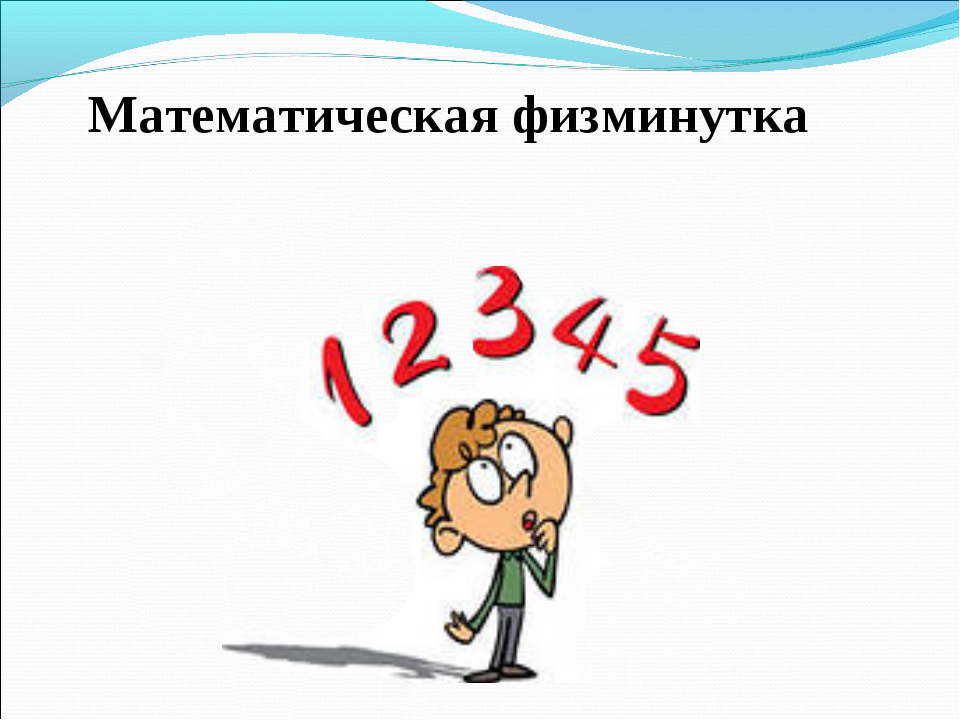 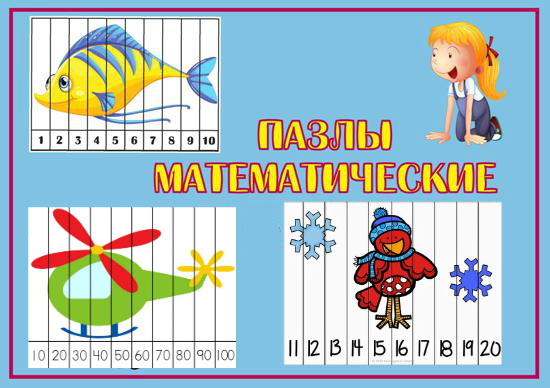 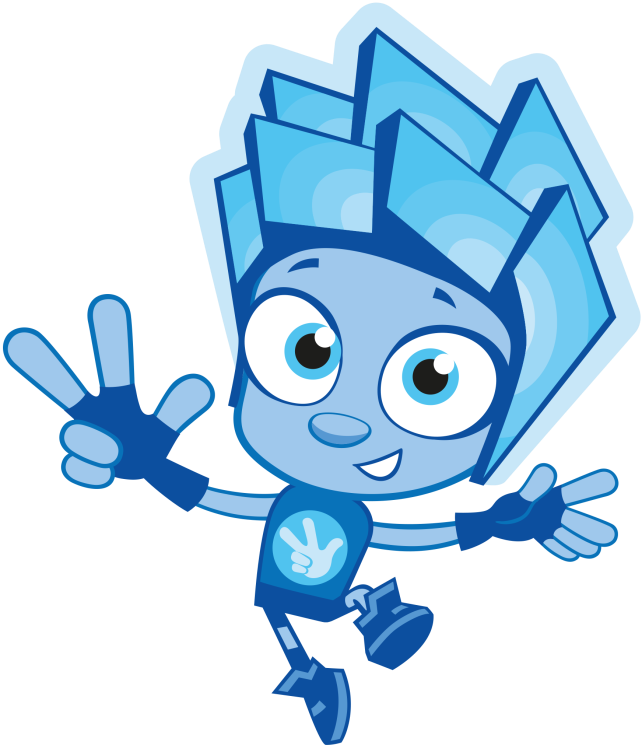 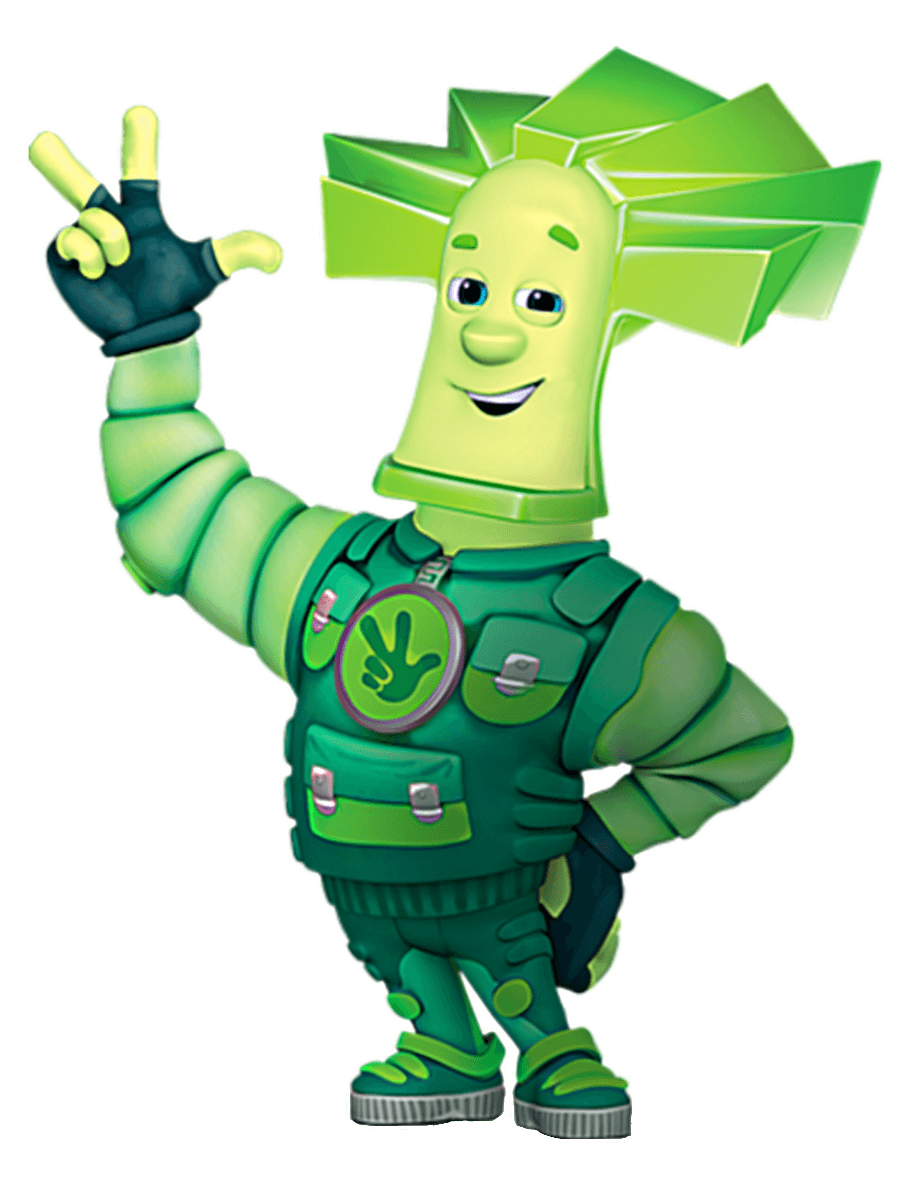 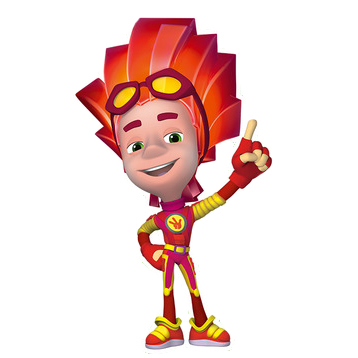 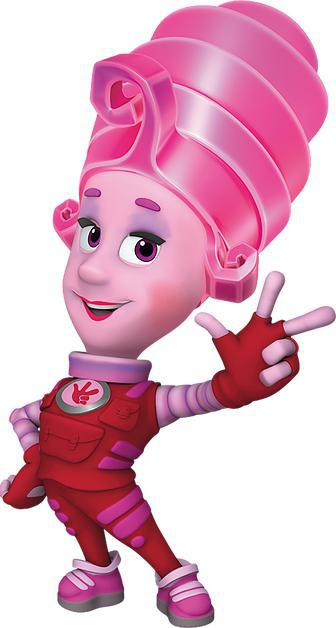 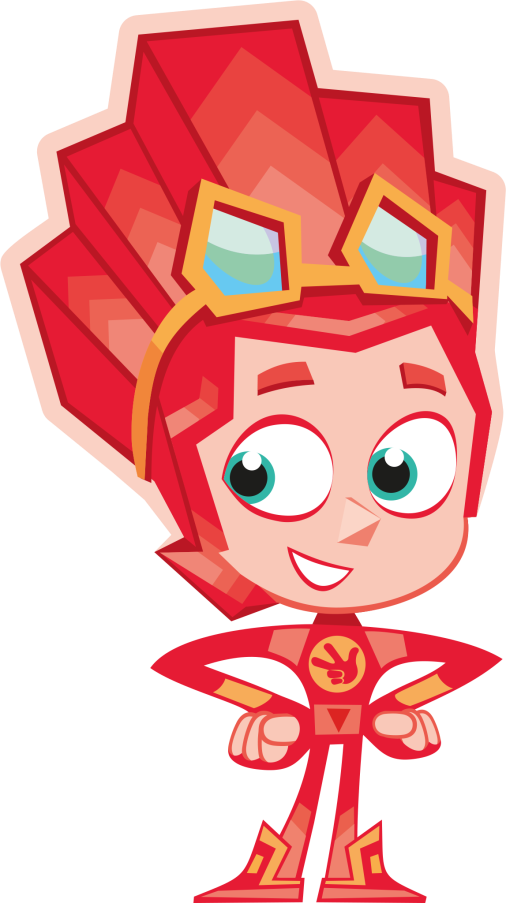 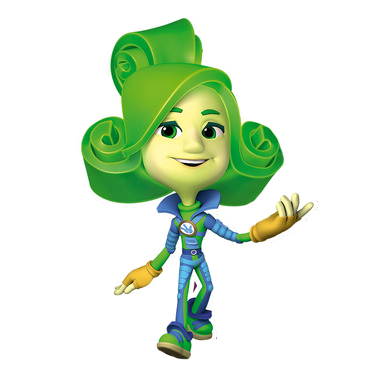 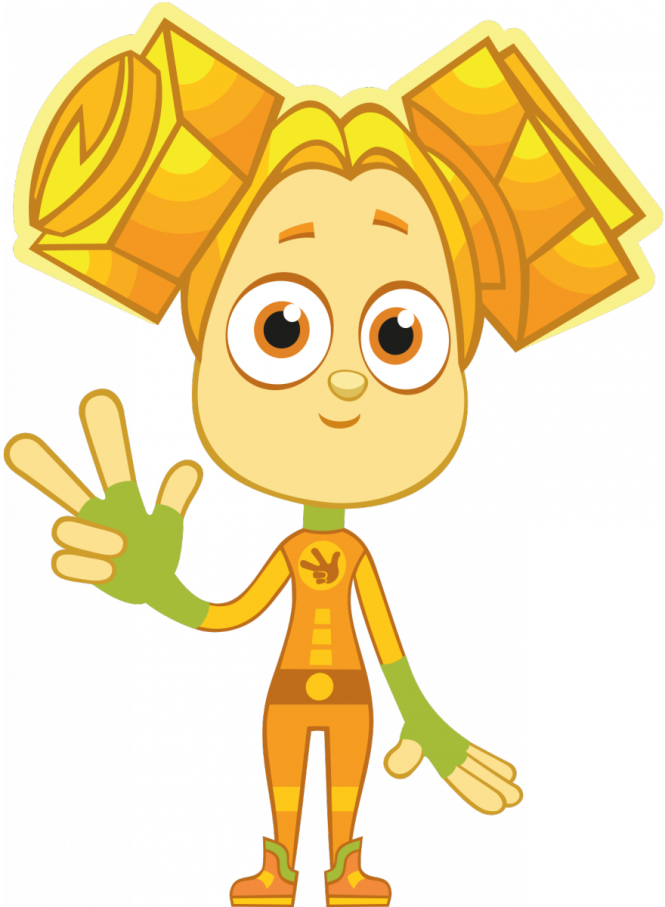 Раз, два, три, четыре, пять,Все умеем мы считать.Отдыхать умеем тоже –Руки за спину положим,Голову поднимем вышеИ легко-легко подышим.Подтянитесь на носочкахстолько раз,Ровно столько, сколькопальцев на руке у вас.Раз, два – выше голова.Три, четыре – руки шире.Пять, шесть – тихо сесть.Раз – подняться. Подтянуться.Два – согнуться, разогнуться.Три – в ладоши три хлопка,Головою три кивка.На четыре – руки шире,Пять – руками помахать,Шесть – за стол тихонько сядь.Дружно с вами мы считалиИ про числа рассуждали.А теперь мы дружно всталиСвои косточки размяли.На счет «раз» кулак сожмем.На счет «два» в локтях сожмем.На счет «три» – прижмем к плечам.На четыре – к небесам.Хорошо прогнулисьИ друг другу улыбнулись.Это – правая рукаЭто – левая рука.Справа – шумная дубрава.Слева – быстрая река…Обернулись мы и вотСтало все наоборот:Слева – шумная дубрава,Справа – быстрая река…Неужели стала правойМоя левая рука?Раз, два – выше голова.Три, четыре – руки шире.Пять, шесть – всем присесть.Семь, восемь – встать попросим.Девять, десять – сядем вместе.1,2 – стоит ракета, 3,4 – самолет.1,2 – хлопок в ладоши,а потом на каждый счет.1,2, 3, 4 – руки выше, плечи шире.1,2, 3, 4 – на месте походили.Как солдаты на параде,Мы шагаем ряд за рядом.Левой раз, правой – два,Посмотрите все на нас.Дружно встали на разминкуИ назад сгибаем спинку.Раз-два, раз-два, раз-два-три,Да не упади, смотри.(Дети наклоняются назад, для страховки упираясь ладонями в поясницу)Наклоняемся вперед.Две лягушкиНа болте две подружки,Две зеленые лягушкиУтром рано умывались,Полотенцем растирались,Ножками топали,Ручками хлопали,Вправо, влево наклонялисьИ обратно возвращались.Вот здоровья в чем секрет.Всем друзьям физкультпривет!Трава низенькая-низенькая.Деревья высокие-высокие.Ветер деревья качает-качает.То направо, то налево наклоняет.То вверх, то назадТо вниз сгибает.Птицы летят-улетают.Детки за столы тихонько садятся. Вырастаем большимиМы становимся все выше,Достаем руками крыши.На два счета поднялись,Три, четыре – руки вниз.Мы сейчас пойдем направо.А потом пойдем налево,В центре круга соберемсяИ на место все вернемся.Мы тихонечко присядем,Ручками себя погладим,Мы поднимемся тихонько.И попрыгаем легонько.Пусть попляшут наши ножкиИ похлопают ладошкиПовернемся мы на право –Не начать ли все сначала.Для начала мы с тобойДля начала мы с тобойКрутим только головой.(Вращения головой.)Корпусом вращаем тоже.Это мы, конечно, сможем.(Повороты вправо и влево.)Напоследок потянулисьВверх и в стороны. Прогнулись.(Потягивания вверх и в стороны.)От разминки раскраснелисьИ за парты вновь уселись.СамолетРуки в стороны – в полетОтправляем самолет,Правое крыло вперед,Левое крыло вперед.Раз, два, три, четыре –Полетел наш самолет. Стойкий оловянный солдатикНа одной ноге постой-ка,Будто ты солдатик стойкий.Ногу левую – к груди,Да смотри – не упади.А теперь постой на левой,Если ты солдатик смелый.Стрелки движутся по кругу.Не касаются друг друга.(Вращение туловищем вправо)Повернемся мы с тобойПротив стрелки часовой(Вращение туловищем влево)А часы идут, идут.(Ходьба на месте)Иногда вдруг отстают.(Замедление темпа ходьбы)А бывает, что спешат,Словно убежать хотят!(Бег на месте)Если их не заведут,То они совсем встают.(Дети останавливаются)Днинедели